OPSEU JOB DESCRIPTION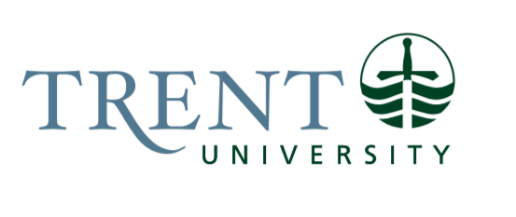 Job Title: 		Trent-ESL Student Wellness Assistant Job Number:			A-474 | VIP: 1930			Band:			OPSEU- 6				Department: 			Trent International					Supervisor Title: 	Manager, Trent-ESLLast Reviewed:			July 14, 2023Job Purpose:The scope of responsibility supports the mental health and wellness of Trent-ESL students throughout their lifecycle as a Trent-ESL student, from acceptance to graduation. Reporting to the Manager, Trent-ESL, the Trent-ESL Student Wellness Assistant supports student mental health and wellness through delivering meaningful, engaging, and culturally appropriate programming, and by providing one-on-one support to international students in need.  Working as part of the Trent-ESL and Trent International team, the Wellness Assistant will have a key role in developing a calendar of workshops and events to foster resilience and promote mental health and wellness of Trent-ESL’s students.  These events will promote health practices and policies, improve the health and well-being of international students as well as global and cultural awareness.Under the direction of the Manager, Trent-ESL, the Wellness Assistant will plan, promote, deliver, and host in-person events.Key programming includes but is not limited to building resilience, managing stress, understanding seasonal affective disorder, cross-cultural education, and supporting racialized communities. This position is based at the Peterborough campus. The incumbent provides cross-cultural and wellness communication expertise to all Trent campuses. This position offers an opportunity to make the Trent-ESL international student experience a positive one.Key Activities:Develop and present a series of online and in-person mental health-promotion workshops for Trent-ESL students recognizing that the audience may include low level English proficiency.Create a series of marketing and communications material to be available to Trent-ESL students.Work with current wellness support departments.Responsible for peer supports and assistance to individuals to promote and educate a healthy lifestyle.Identify areas where mental health support for Trent-ESL students can be improved.Meet one-on-one with Trent-ESL students to discuss their mental health concerns. Support, triage, refer, and connect them to on and off-campus resources as appropriate.Foster collaborative relationships between Trent-ESL and on- and off-campus partners.Strengthen the relationship between Trent-ESL, Trent International and the international student community through the coordination of engaging programming and events.Monitor and report on projects’ successes and challenges.Provide logistical support for Trent-ESL events.Education Required:Bachelor’s Degree, College Diploma (3 years).Experience/Qualifications Required:Two (2) years of related work experience.Excellent organizational skills.Ability to communicate effectively.Demonstrated written and verbal communication skills.Ability to work cooperatively in a variety of setting.Must be available to work some evenings and weekends as required.Demonstrated proficiency with MS Office suite of programs (Word, Excel, PowerPoint), as well as web-based communications and social networking tools.Proven ability to work on multiple tasks and determine priorities in a busy, fast growing, multi-campus environment.Proven ability to work effectively in a diverse team environment.Social work or nursing background preferred. Experience working with visually impaired clients preferred.Fluency in Spanish preferred.Other duties as assigned.Supervision:No formal supervision of others is required.  